T.CCİDE KAYMAKAMLIĞIİlçe Milli Eğitim Müdürlüğü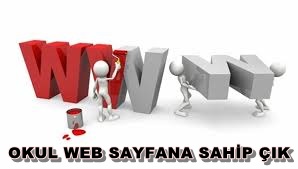 PROJESİİlçe Milli Eğitim Müdürlüğü Strateji Geliştirme BirimiCİDE2016 PROJENİN ADI 			 : Okul Web Sayfana Sahip ÇıkPROJENİN TARİHİ 			 : 2015-2016 Eğitim ve Öğretim Yılı PROJE PAYDAŞLARI			 : İlçe Milli Eğitim MüdürlüğüTüm Resmi Eğitim KurumlarıPROJEYİ HAZIRLAYANLAR 		 : Proje Koordinasyon EkibiPROJE KOORDİNASYON EKİBİ 	 :İlçe Milli Eğitim Müdürü (Davut ÇALIŞKAN)Şube Müdürü (Fatih GÜNEY)Halk Eğitimi Merkezi Müdürü( Adil ERGİN,  Mehmet KARAKUŞ)Şehit Necmi Yıldırım Ortaokulu (Aytül Yaşar KARABIYIK)Yatılı Bölge Ortaokulu  (Okan ÖZKAN)PROJE KONUSU :Okul/Kurum Web Sitelerinin güncel tutulması ve öğrenci-öğretmen-veli katılımının sağlanmasıPROJENİN HEDEF KİTLESİ		: Müdürlüğümüz bünyesindeki tüm okul/kurumlarPROJE SÜRESİ			: 2015-2016 Eğitim ve Öğretim Yılı PROJENİN GEREKÇESİ :Okul/kurum web sitelerinin güncel olmaması ve okul/kurumun yaptığı sosyal-kültürel-sportif faaliyetlere sitede yeterince yer verilememesi,PROJENİN GENEL HEDEFİ:Okul web sitelerinin güncel tutulması,Okul sitelerinin öğrenci ve velilerin isteklerine cevap verebilmesi,Öğrencilerin motive edilmesi,PROJENİN AMACI : Okul/kurum web sitelerini güncel tutarak  öğrenci-öğretmen-veli katılımını arttırmak,YASAL DAYANAKLAR:Milli Eğitim Bakanlığı İlköğretim ve Ortaöğretim Kurumları Sosyal Etkinlikler Yönetmeliği,PROJENİN ÖZETİ :	İlçemizdeki tüm resmi eğitim kurumları müdürlüklerince Okul/Kurum Web Yayın Kurulları oluşturularak Web Sitesi Sorumluları İlçe Milli Eğitim Müdürlüğüne bildirilecek. Web Sitesi sorumlularıyla proje bilgilendirme toplantısı yapılacak. Proje Ekibi tarafından hazırlanan anket web sitesi sorumluları tarafından okullarda uygulanacak ve okulda değerlendirilecek. Anket sonuçlarına göre alınan kararlar doğrultusunda çalışmalara başlanacak. İlk olarak okul/kurum web sitelerindeki genel bilgiler güncellenecek.(İstatistik, kadro durumu, tarihçe, vizyon-misyon vb.) Birleştirilmiş Sınıflı İlkokul Web siteleri Proje ekibi tarafından güncellenecek. Okul/kurum web sitelerinde her türlü haber, etkinlik, duyuru vb. faaliyetler Web Yayın Kurulu Kararı olmadan yayımlanmayacak. Web Sitesi sorumlularına haber, duyuru,resim vb. konularda yardımcı olunacak. Her ayın sonunda Proje Ekibi değerlendirme toplantısı yapılacak. Bu toplantılarda okul/kurumlar ayrı ayrı değerlendirilerek rapor oluşturulacak. Haziran ayında Genel Proje Değerlendirme toplantısı yapılarak rapor oluşturulacak.	Okul/kurumlar aşağıdaki gibi gruplara ayrılmış olup, danışman öğretmenler okul/kurum web sitesi sorumlularına rehberlik edeceklerdir. Birleştirilmiş Sınıflı İlkokulların güncelleme işlemleri danışman öğretmenler tarafından yapılacaktır.PROJENİN FAALİYETLERİ VE UYGULAMA TAKVİMİ :PROJEDEN BEKLENEN SONUÇLAR:Okul web sitelerinin güncellenmesi,Okul sitelerinin öğrenci ve velilerin isteklerine cevap vermesi,Öğrencilerin motive edilmesi,GÖREV TANIMLARIİlçe Milli Eğitim MüdürlüğüProje sürecini takip etmekProjenin uygulanacağı ortamı sağlamakDuyuruları yapmakEğitim Kurumu MüdürlükleriWeb Kurullarının oluşturulması ve Site Sorumlusunun bildirilmesi,Anketlerin uygulanıp değerlendirilmesine yardım edilmesi, Web sitesinin güncellenmesi, (Anket sonuçları doğrultusunda)Haziran ayında genel faaliyet raporu hazırlamakGrup AdıOkul/Kurum AdlarıDanışman Öğretmen1. GrupHEM, AİHL, MESEM, ÇPAL, Üçağıl, Üçağıl Tatlısu, YeniköyMehmet KARAKUŞ2. GrupYBO, Cumhuriyet, BYAMTAL, Çataloluk, ÇakırlıOkan ÖZKAN3. GrupBDAL, ŞNY, Atatürk, Celal E., Günebakankışla, ÇilekçeAytül KARABIYIKYAPILACAK FAALİYETTARİHOkul/Kurum Müdürlüklerine Projenin Duyurulması 6-8 Ocak 2016 (Proje Ekibi)Okul/Kurum Web Sitesi sorumlusunun İlçe MEM’e bildirilmesi11 Ocak 2016 (Okul Müdürü)Proje Bilgilendirme Toplantısı (Halk Eğitimi Merkezi-Saat 13.30)  15 Ocak 2016 (Proje Ekibi, Web Sitesi Sorumluları)Matbu Anketin Uygulanması  18-20 Ocak 2016 (Web Sitesi Sorumluları)Anketin Değerlendirilmesi 21-22 Ocak 2016 ( Okul Müdürlüğü)Anket Sonuçlarına Göre Alınan Kararların Duyurulması 25 Ocak 2015 (Proje Ekibi)Okul/kurum web sitesi iş ve işlemleri(Okul Web Yayın Kurulu Kararı gereği)PROJE SÜRESİNCEOkul/Kurum Web Sitelerinin Güncellenmesi25 Ocak- 12 Şubat 2016 (Web Sitesi Sorumluları)Birleştirilmiş Sınıflı İlkokul Web Sitelerinin Güncellenmesi (Danışman Öğretmenler)25 Ocak- 12 Şubat 2016 (Proje Ekibi)Aylık Durum Değerlendirme Toplantısının Yapılması(Okul/kurumların çalışmaları ayrı ayrı değerlendirilecek)Şubat, Mart, Nisan, Mayıs  Okul/Kurumların proje faaliyet raporlarını hazırlaması ve İlçe MEM’ e göndermesi20-22 Haziran 2016Genel Proje Değerlendirme Toplantısı23 Haziran 2016